INDICAÇÃO Nº 1273/2021Sr. Presidente:                                  O vereador Aldemar Veiga Junior - DEM solicita que seja encaminhado a Exma. Sra. Prefeita Municipal Lucimara Godoy Vilas Boas - PSD a seguinte indicação:Poda de mato localizado no canteiro central do Viaduto Laudo Natel – Vila Santana. 		Justificativa:		Motoristas solicitam o serviço em razão da dificuldade que o aumento do mato vem ocasionando, uma vez que atrapalha a visão, aumentando o risco de acidentes, conforme foto abaixo.                 	Valinhos, 21 de junho de 2021.		       Aldemar Veiga Junior				      Vereador – DEM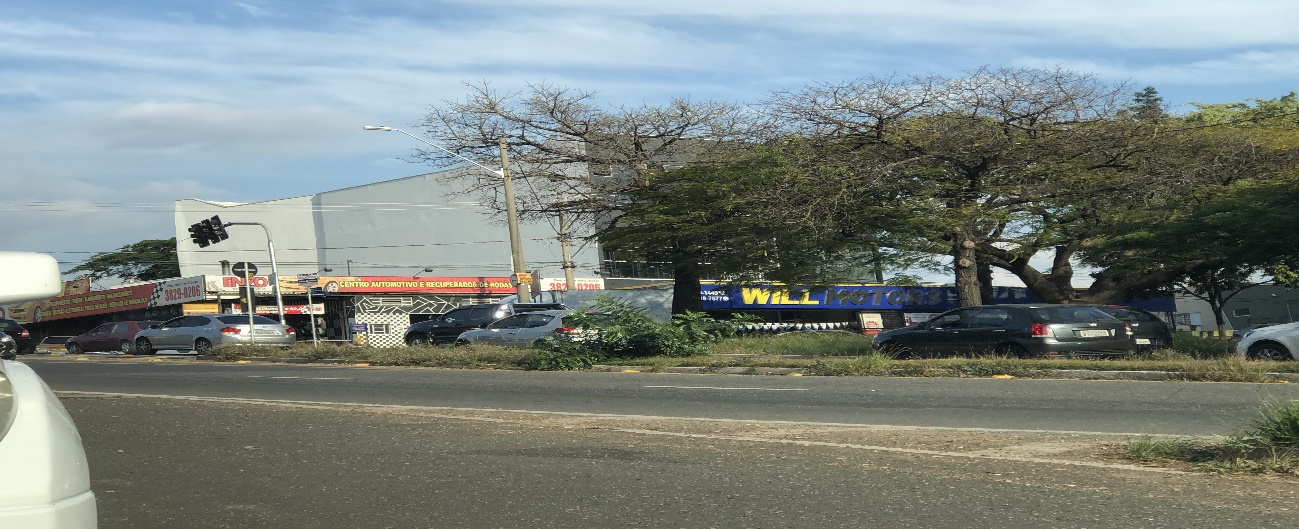 